FORMAT FOR SUCCESS STORY                                                                                                                                                                Compiled by Dr Mrinal VermaMob no 9431266300Krishi Vigyan Kendra , Barh, Patna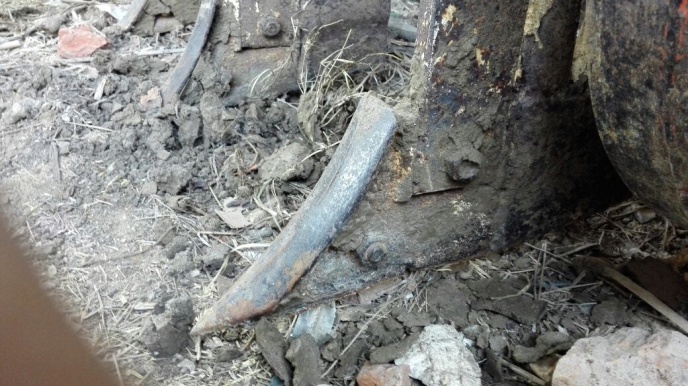 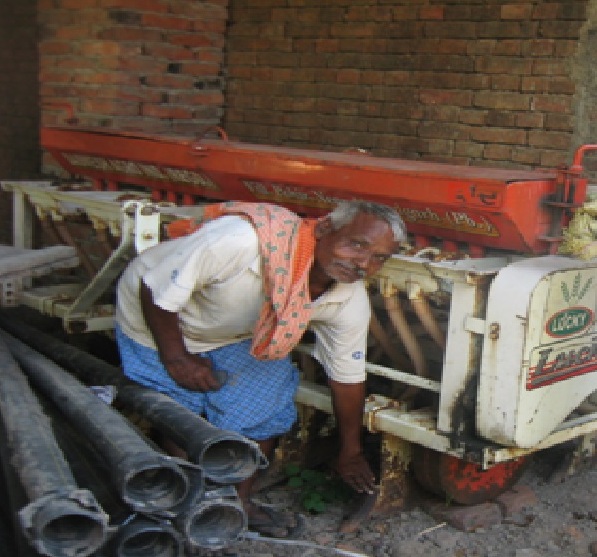 Name of the farmerSri Narendra PrasadName of the grassroots innovation/Venture/innovative approach developed by the farmersMultiple use of Zero Till Drill – An Innovation AddressS/o Late Sri Chand Mahto,Vill-Chakjal, Block- Pandarak, Dist.-PatnaMobile number9973455062Annual income70,000.00Description of the innovationpara I: socio-economic background of the innovator: Sri Narendra Prasad belongs to a medium family having 8 ha of land in the Tal area of Pandarak block. He grows paddy, lentil, gram and coriander in some area. He has zero till drill, power tiller, pump, rotavator and other small implementsPara II: What specific situation/problem compelled farmer to innovate. If it was an accidental innovation what event led to innovation?He was sowing lentil by broadcasting (broadcasting the seed followed by two pass plowing) and could not get the proper yield as well as seed rate requirement was too much. Also there was problem of wilting. Adopting the line sowing by the modified ZTD , now he is getting the actual benefit.Para III: Description of the actual innovationHe was facing problem in sowing lentil with the help of zero till drill in the ploughed field. He thought a plan to modify the mechanism of furrow opener so as to it can be used as seed drill. He got the shovel type furrow opener and fitted on the inverted T type furrow opener by making two holes in each furrow opener. This innovation was successful and he used the machine as seed drill as well as zero till drill.Para IV: what changes the innovation has bought in terms of costs, benefits, savings or any other aspectsCost of Cultivation of Lentil by broadcasting method for 4 ha. Total yield --- 64 qRate of lentil- Rs 3500.00 per quintalTotal return – 224,000.00Total cost of cultivation – 89600Net return – 134400.00Cost of Cultivation of Lentil by Seed Drill for 4 ha. Total yield --- 80 qRate of lentil- Rs 3,500.00 per quintalTotal return 2,80,000.00Total cost of cultivation –75,300.00Net return – 2,04,700.00Return in terms of cash by broadcasting – 1,34,400.00Return in terms of cash by seed drill – 2,04,700.00Net return by seed drill as compared to broadcasting –Rs 70,300.00Para V: What the innovator wishes do in future. Wide adoption of farm machineries for timely and cost effective usages.Para VI: Innovators message to the scientists and farming communitiesEstablishment of custom hiring centre on Panchayat level.Award 1 Kisan Shree – Deptt of Agriculture, Govt of Bihar2 Mahindra Award- Mahindra Samridhi3 Best Innovative Farmer Award- BAU, Sabour4 Best Farmer Award by ICAR,RCER, Patna